Уважаемые родители!Предлагаем Вам совместные задания с ребёнком на неделю с 27 апреля по 30 апреля в соответствии с образовательной программой возрастной группы.Учебная неделя № 33    Тема «Мебель, от прошлого к настоящему» Понедельник 27.04.2020Лепка. «Угощение для кукол». 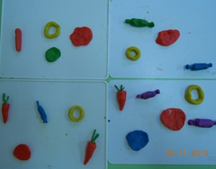 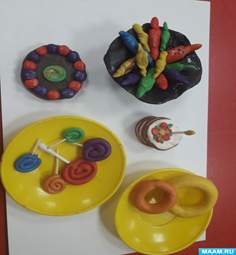 Дидактическая игра Д/и «Его не хватает?»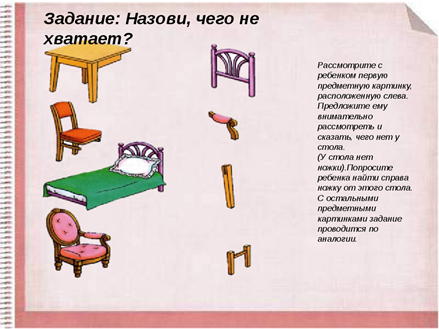 Конструирование: «Мебель»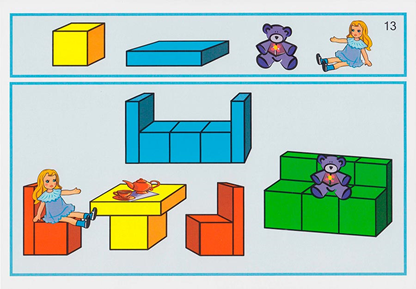 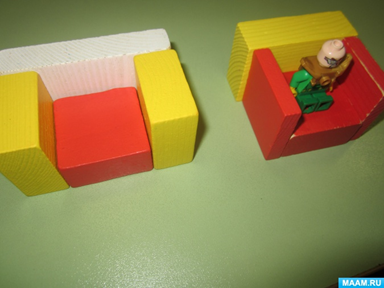 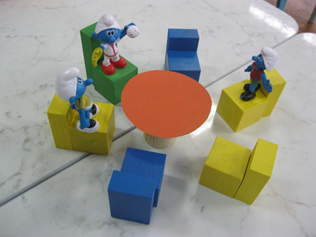 Подвижные игры: ходьба и бег вокруг предметов, прыжки через шнуры. «Автомобили», «Самолеты». Упражнять в сохранении равновесия при ходьбе на повышенной опоре.Вторник дата: 28.04.2020Математика. Упражнять в умении воспроизводить заданное количество движений и называть их словами много и один. Закреплять умение различать и называть части суток: утро, вечер.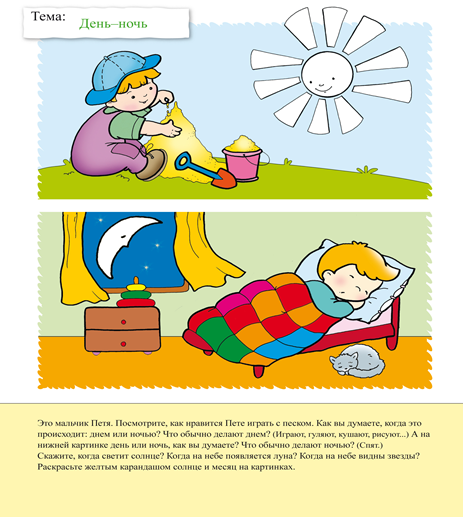 Дидактическая игра. «Собираем бусы для Маши», «Найди пару», «Какие бывают фигуры» - закрепить знания о геометрических фигурах.Подвижные игры: Развивать координацию движений в ходьбе и беге между предметами; развивать ловкость в упражнениях с мячом. Среда дата: 29.04.2020Ознакомление с окружающим. «Мебель», 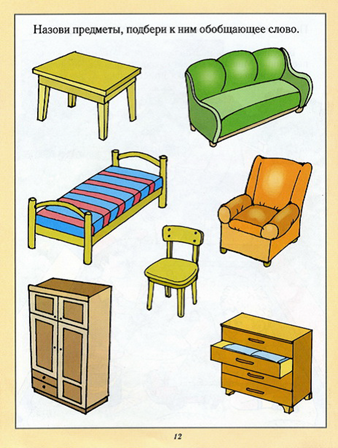 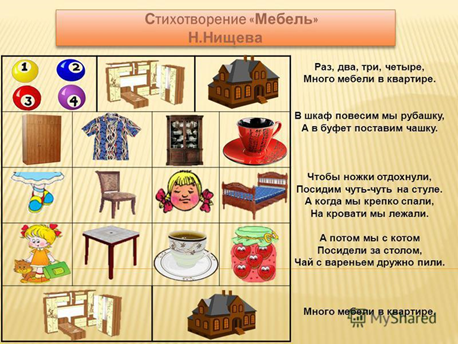 Загадки про мебель: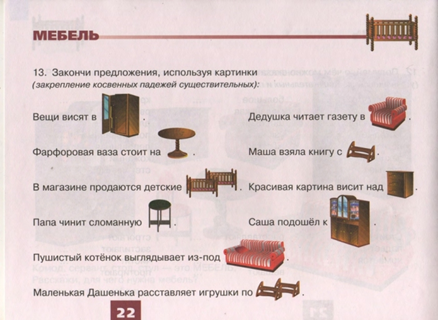 Подвижные игры: ходьба и бег вокруг предметов, прыжки через шнуры. «Автомобили», «Самолеты». Упражнять в сохранении равновесия при ходьбе на повышенной опоре.Четверг дата: 30.04.2020Развитие речи. 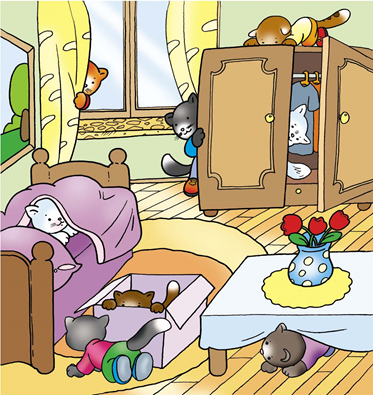 Дидактическое задание: «Найди котёнка» на, в, под, за.Загадки на тему мебель: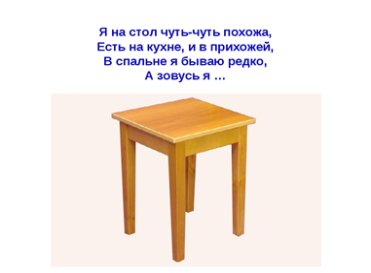 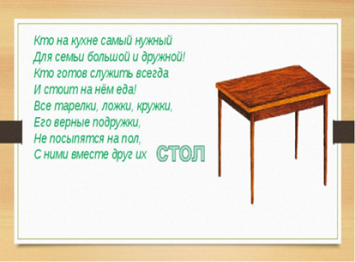 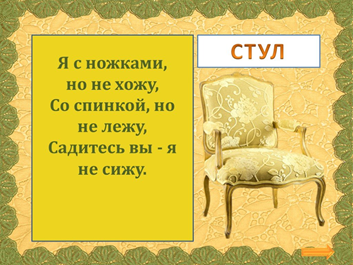 Подвижные игры: ходьба и бег вокруг предметов, прыжки через шнуры. «Автомобили», «Самолеты». Упражнять в сохранении равновесия при ходьбе на повышенной опоре.